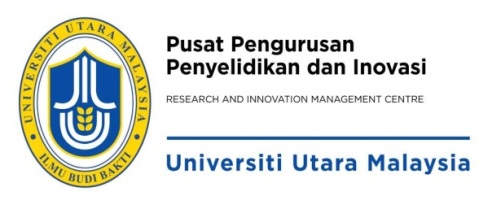 BORANG PERMOHONAN PENDAFTARAN PROJEK PENYELIDIKAN DALAM SISTEM RaIISAPPLICATION FORM FOR REGISTRATION RESEARCH IN RaIIS SYSTEM*Sila sertakan dokumen yang diperlukan (/)  *Please attach all needed documents (/)*Hanya perlu diisi bagi Geran Pembiayaan Sendiri/Geran Agensi Luar(Awam/Swasta)/Antarabangsa/Dana Bersama Uni Lain*Hanya perlu diisi bagi Geran Pembiayaan Sendiri/Geran Agensi Luar(Awam/Swasta)/Antarabangsa/Dana Bersama Uni Lain(Diluluskan dalam Mesyuarat JKPI Kali Ke-63 Bil. 4/2019 pada 17 Julai 2019)Fmz/snoraini/nisa_Borang Pendaftaran Projek Penyelidikan dalam RaIIS @ 01/01/2023PENTING: Sila rujuk Panduan Kod Perbelanjaan Penyelidikan bagi Geran Penyelidikan dan Garis Panduan Geran berkaitan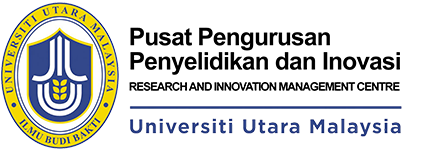 PENGISYTIHARAN TIADA KEPENTINGAN Saya,.......................................................... No. Kad Pengenalan .............................................. dari (Pusat Pengajian/Pusat Tanggungjawab) ................................................................................................................ dengan tujuan menjalankan penyelidikan (Universiti/Awam/Swasta/Antarabangsa) yang diperoleh daripada....................................................................................................................................................... bertajuk..........................................................................................................................................................................................................................................................................................................................................................................................................................................................................................................................................................................................................................................................................adalah dengan sesungguhnya dan sebenarnya mengakui dan mengisytiharkan bahawa:Saya tidak mempunyai apa-apa kepentingan peribadi secara langsung atau tidak langsung atau dipengaruhi oleh mana-mana pihak lain atau terlibat dalam apa-apa amalan rasuah atau suapan seperti ditafsirkan di bawah Akta Suruhanjaya Pencegahan Rasuah 2009  [Akta 694];Tiada mana-mana saudara atau sekutu saya seperti ditafsirkan di bawah Akta Suruhanjaya Pencegahan Rasuah 2009 [Akta 694] mempunyai apa-apa kepentingan dalam mana-mana urusan pemberian dana, urusan perolehan atau urusan-urusan lain yang berkaitan dengan projek penyelidikan yang dikendalikan oleh saya;Saya tidak akan mendedahkan apa-apa maklumat sulit berkaitan kajian atau projek output penyelidikan kepada mana-mana pihak tanpa kebenaran pembiaya dan UUM selaras dengan Akta Rahsia Rasmi 1972 [Akta 88]; danSaya sesungguhnya akur dan faham bahawa jika saya didapati telah melanggar mana-mana terma yang dinyatakan di atas, saya boleh dikenakan tindakan tatatertib di bawah Peraturan-Peraturan Tatatertib Badan-Badan Berkanun, Jadual Kedua, Akta Badan-Badan Berkanun (Tatatertib dan Surcaj) 2000 [Akta 605].Ditandatangani olehTandatangan	: ..………………..................................................Nama Penyelidik	: ............................................................................No. Kad Pengenalan	: ............................................................................Keahlian (Ketua/Ahli)	: ............................................................................Tarikh	: ...........................................................................Dihadapan (RIMC)Tandatangan	: ..………………..................................................Nama	: ............................................................................Tarikh	: ............................................................................CONFLICT OF INTEREST FORMI am .............................................................................................. IC No/Passport No..........................from (School/Department) ....................................................................... with the purpose of conducting research funded by University/National/Private/International agency received from................................................................................................................................................  with title ................................................................................................................................................................................................................................................................................................................................................do solemnly and truly declare that:without having any personal interest or interest vested in or influenced by any other party or involved in any corrupt practice or reward as interpreted under (Akta Suruhanjaya Pencegahan Rasuah 2009  [Akta 694]);None of my relatives or associates as interpreted under (Akta Suruhanjaya Pencegahan Rasuah 2009 [Akta 694]) has any interest in any funding, procurement or other matters related to the research project conducted by me; I will not disclose any confidential information related to research or research output projects to any party without the permission of the funder and UUM in accordance with the (Akta Rahsia Rasmi 1972 [Akta 88]); and I truly agree and understand that if I am convicted for having violated any of the terms in this  declaration letter, I may be subject to disciplinary action under the (Peraturan-Peraturan Tatatertib Badan-Badan Berkanun, Jadual Kedua, Akta Badan-Badan Berkanun (Tatatertib dan Surcaj) 2000 [Akta 605]).Signed by Signature	: ..………………..................................................Name	: ............................................................................IC/Passport No	: ............................................................................Leader/Member	: ............................................................................Date	: .............................................................................Witnessed by RIMC Signature	: ..………………..................................................Stamp	: ............................................................................Date	: ............................................................................PENTING :  Penyelidik perlu mengisi dengan lengkap semua maklumat untuk keperluan Sistem RaIIS.Sila sertakan dokumen berkaitan dengan merujuk SENARAI SEMAK. Tanda () untuk perkara bertanda *.Pendaftaran tidak akan dilakukan bagi borang yang TIDAK LENGKAP.Sila pastikan permohonan ini menepati peraturan yang ditetapkan dalam Dokumen Peraturan Pengurusan Penyelidikan (3P) UUM dan Garis Panduan/Tadbir Urus geran berkaitan. SENARAI SEMAK/CHECKLISTSBIL.PERKARA/ITEMSPEMOHON/APPLICANT(  / X )RIMC(  / X )Borang Permohonan Pendaftaran Projek Penyelidikan Dalam Sistem RaIIS yang lengkapComplete Form   Surat Tawaran/Surat Lantikan  Offer Letter/Appointment LetterKertas Cadangan Penyelidikan Research ProposalPerincian Bajet Mengikut Vot PenyelidikanDetailed budget by vot – Refer templat Dokumen Perjanjian (ToR, LoE, RA)Term of Reference/Letter of Engagement/Research AgreementBukti Penyaluran Dana (Sila tanda Proof of Fund DisbursementBorang Pengisytiharaan Konflik Conflict of Interest Form*Perlu diisi oleh ketua projek dan ahli projek staf UUM sahaja/ Must be completed by the project leader and team member from UUM onlyDokumen Sokongan Lain yang Berkaitan (Sila Nyatakan)Others Document (If Any)MAKLUMAT PROJEK PENYELIDIKANMAKLUMAT PROJEK PENYELIDIKANMAKLUMAT PROJEK PENYELIDIKANMAKLUMAT PROJEK PENYELIDIKANMAKLUMAT PROJEK PENYELIDIKANMAKLUMAT PROJEK PENYELIDIKANMAKLUMAT PROJEK PENYELIDIKANMAKLUMAT PROJEK PENYELIDIKANMAKLUMAT PROJEK PENYELIDIKANMAKLUMAT PROJEK PENYELIDIKANPENTING :  Penyelidik perlu mengisi dengan lengkap semua maklumat untuk keperluan Sistem RaIIS.Sila sertakan dokumen berkaitan dengan merujuk senarai semak. Tanda () untuk perkara bertanda *.Pendaftaran tidak akan dilakukan bagi borang yang TIDAK LENGKAP.Sila pastikan permohonan ini menepati peraturan yang ditetapkan dalam Dokumen Peraturan Pengurusan Penyelidikan (3P) UUM dan Garis Panduan/Tadbir Urus geran berkaitan. PENTING :  Penyelidik perlu mengisi dengan lengkap semua maklumat untuk keperluan Sistem RaIIS.Sila sertakan dokumen berkaitan dengan merujuk senarai semak. Tanda () untuk perkara bertanda *.Pendaftaran tidak akan dilakukan bagi borang yang TIDAK LENGKAP.Sila pastikan permohonan ini menepati peraturan yang ditetapkan dalam Dokumen Peraturan Pengurusan Penyelidikan (3P) UUM dan Garis Panduan/Tadbir Urus geran berkaitan. PENTING :  Penyelidik perlu mengisi dengan lengkap semua maklumat untuk keperluan Sistem RaIIS.Sila sertakan dokumen berkaitan dengan merujuk senarai semak. Tanda () untuk perkara bertanda *.Pendaftaran tidak akan dilakukan bagi borang yang TIDAK LENGKAP.Sila pastikan permohonan ini menepati peraturan yang ditetapkan dalam Dokumen Peraturan Pengurusan Penyelidikan (3P) UUM dan Garis Panduan/Tadbir Urus geran berkaitan. PENTING :  Penyelidik perlu mengisi dengan lengkap semua maklumat untuk keperluan Sistem RaIIS.Sila sertakan dokumen berkaitan dengan merujuk senarai semak. Tanda () untuk perkara bertanda *.Pendaftaran tidak akan dilakukan bagi borang yang TIDAK LENGKAP.Sila pastikan permohonan ini menepati peraturan yang ditetapkan dalam Dokumen Peraturan Pengurusan Penyelidikan (3P) UUM dan Garis Panduan/Tadbir Urus geran berkaitan. PENTING :  Penyelidik perlu mengisi dengan lengkap semua maklumat untuk keperluan Sistem RaIIS.Sila sertakan dokumen berkaitan dengan merujuk senarai semak. Tanda () untuk perkara bertanda *.Pendaftaran tidak akan dilakukan bagi borang yang TIDAK LENGKAP.Sila pastikan permohonan ini menepati peraturan yang ditetapkan dalam Dokumen Peraturan Pengurusan Penyelidikan (3P) UUM dan Garis Panduan/Tadbir Urus geran berkaitan. PENTING :  Penyelidik perlu mengisi dengan lengkap semua maklumat untuk keperluan Sistem RaIIS.Sila sertakan dokumen berkaitan dengan merujuk senarai semak. Tanda () untuk perkara bertanda *.Pendaftaran tidak akan dilakukan bagi borang yang TIDAK LENGKAP.Sila pastikan permohonan ini menepati peraturan yang ditetapkan dalam Dokumen Peraturan Pengurusan Penyelidikan (3P) UUM dan Garis Panduan/Tadbir Urus geran berkaitan. PENTING :  Penyelidik perlu mengisi dengan lengkap semua maklumat untuk keperluan Sistem RaIIS.Sila sertakan dokumen berkaitan dengan merujuk senarai semak. Tanda () untuk perkara bertanda *.Pendaftaran tidak akan dilakukan bagi borang yang TIDAK LENGKAP.Sila pastikan permohonan ini menepati peraturan yang ditetapkan dalam Dokumen Peraturan Pengurusan Penyelidikan (3P) UUM dan Garis Panduan/Tadbir Urus geran berkaitan. PENTING :  Penyelidik perlu mengisi dengan lengkap semua maklumat untuk keperluan Sistem RaIIS.Sila sertakan dokumen berkaitan dengan merujuk senarai semak. Tanda () untuk perkara bertanda *.Pendaftaran tidak akan dilakukan bagi borang yang TIDAK LENGKAP.Sila pastikan permohonan ini menepati peraturan yang ditetapkan dalam Dokumen Peraturan Pengurusan Penyelidikan (3P) UUM dan Garis Panduan/Tadbir Urus geran berkaitan. PENTING :  Penyelidik perlu mengisi dengan lengkap semua maklumat untuk keperluan Sistem RaIIS.Sila sertakan dokumen berkaitan dengan merujuk senarai semak. Tanda () untuk perkara bertanda *.Pendaftaran tidak akan dilakukan bagi borang yang TIDAK LENGKAP.Sila pastikan permohonan ini menepati peraturan yang ditetapkan dalam Dokumen Peraturan Pengurusan Penyelidikan (3P) UUM dan Garis Panduan/Tadbir Urus geran berkaitan. PENTING :  Penyelidik perlu mengisi dengan lengkap semua maklumat untuk keperluan Sistem RaIIS.Sila sertakan dokumen berkaitan dengan merujuk senarai semak. Tanda () untuk perkara bertanda *.Pendaftaran tidak akan dilakukan bagi borang yang TIDAK LENGKAP.Sila pastikan permohonan ini menepati peraturan yang ditetapkan dalam Dokumen Peraturan Pengurusan Penyelidikan (3P) UUM dan Garis Panduan/Tadbir Urus geran berkaitan. Nama PenyelidikNo. PekerjaTajuk PenyelidikanJenis Penyelidikan*   Fundamental   Fundamental   Fundamental   Fundamental   FundamentalAppliedAppliedGeranKod S/O (Jika berkaitan)Sumber Dana*Dana AwamDana AwamDana AwamDana AwamDana AwamDana SwastaDana SwastaSumber Dana*Dana UniversitiDana UniversitiDana UniversitiDana UniversitiDana UniversitiDana AntarabangsaDana AntarabangsaSumber Dana*Dana Bersama Universiti/ Institusi Lain Dana Bersama Universiti/ Institusi Lain Dana Bersama Universiti/ Institusi Lain Dana Bersama Universiti/ Institusi Lain Dana Bersama Universiti/ Institusi Lain Dana Pembiayaan SendiriDana Pembiayaan SendiriSumber Dana*Lain-lain (nyatakan) : Lain-lain (nyatakan) : Lain-lain (nyatakan) : Lain-lain (nyatakan) : Lain-lain (nyatakan) : Lain-lain (nyatakan) : Lain-lain (nyatakan) : Lain-lain (nyatakan) : Lain-lain (nyatakan) : Agensi (Dana Awam, Dana Swasta, Dana Antarabangsa & Dana Bersama Universiti Lain)NamaNamaAgensi (Dana Awam, Dana Swasta, Dana Antarabangsa & Dana Bersama Universiti Lain)AlamatAlamatAgensi (Dana Awam, Dana Swasta, Dana Antarabangsa & Dana Bersama Universiti Lain)PoskodPoskodNegeriNegeriNegeriAgensi (Dana Awam, Dana Swasta, Dana Antarabangsa & Dana Bersama Universiti Lain)NegaraNegaraJumlah Peruntukan (RM)Tempoh (Bulan)Tarikh MulaTarikh Jangka TamatKategori*S&TS&TS&TS&TS&TNon S&TNon S&TBerpotensi untuk dikomersial*YaYaTidakTidakDalam Proses KomersialDalam Proses KomersialBerpotensi sebagai projek komuniti*YaYaTidakTidakTidakTidakTidakMAKLUMAT PENYELIDIKMAKLUMAT PENYELIDIKMAKLUMAT PENYELIDIKMAKLUMAT PENYELIDIKMAKLUMAT PENYELIDIKMAKLUMAT PENYELIDIKMAKLUMAT PENYELIDIKMAKLUMAT PENYELIDIKMAKLUMAT PENYELIDIKMAKLUMAT PENYELIDIKPenyelidik UUMPenyelidik UUMPenyelidik UUMPenyelidik UUMPenyelidik UUMPenyelidik UUMPenyelidik UUMPenyelidik UUMPenyelidik UUMPenyelidik UUMNAMANAMANAMANAMANAMANO. PER.NO. PER.NO. PER.NO. PER.KETUA GANTIANTanda ( ) SATU Sahaja Penyelidik LuarPenyelidik LuarPenyelidik LuarPenyelidik LuarPenyelidik LuarPenyelidik LuarPenyelidik LuarPenyelidik LuarPenyelidik LuarPenyelidik LuarPENYELIDIK 1PENYELIDIK 1PENYELIDIK 1PENYELIDIK 1PENYELIDIK 1PENYELIDIK 1PENYELIDIK 1PENYELIDIK 1PENYELIDIK 1PENYELIDIK 1NamaNo. Kad Pengenalan/No. PasportJawatanOrganisasiKeahlian*KetuaKetuaAhliAhliJantina*LelakiLelakiPerempuanPerempuanNegaraPENYELIDIK 2PENYELIDIK 2PENYELIDIK 2PENYELIDIK 2PENYELIDIK 2PENYELIDIK 2PENYELIDIK 2PENYELIDIK 2PENYELIDIK 2PENYELIDIK 2NamaNo. Kad Pengenalan/No. PasportJawatanOrganisasiKeahlian*KetuaAhliAhliAhliAhliJantina*LelakiPerempuanPerempuanPerempuanPerempuanNegaraPENYELIDIK 3PENYELIDIK 3PENYELIDIK 3PENYELIDIK 3PENYELIDIK 3PENYELIDIK 3PENYELIDIK 3PENYELIDIK 3PENYELIDIK 3PENYELIDIK 3NamaNo. Kad Pengenalan/No. PasportJawatanOrganisasiKeahlian*KetuaAhliAhliAhliJantina*LelakiPerempuanPerempuanPerempuanNegaraPENYELIDIK 4PENYELIDIK 4PENYELIDIK 4PENYELIDIK 4PENYELIDIK 4PENYELIDIK 4PENYELIDIK 4PENYELIDIK 4PENYELIDIK 4PENYELIDIK 4NamaNo. Kad Pengenalan/No. PasportJawatanOrganisasiKeahlian*KetuaAhliAhliAhliJantina*LelakiPerempuanPerempuanPerempuanNegaraNICHE AREANICHE AREANICHE AREANICHE AREATanda ( ) SATU niche area sahaja.Tanda ( ) SATU niche area sahaja.Tanda ( ) SATU niche area sahaja.Tanda ( ) SATU niche area sahaja.Tanda ( ) SATU niche area sahaja.Tanda ( ) SATU niche area sahaja. Leadership & Institutional Building Leadership & Institutional Building Leadership & Institutional Building Leadership & Institutional Building Leadership & Institutional Building Creative & Media Management Creative & Media Management Creative & Media Management Creative & Media Management Creative & Media Management Law & Governance Law & Governance Law & Governance Law & Governance Law & Governance Smart Digital Opportunities Smart Digital Opportunities Smart Digital Opportunities Smart Digital Opportunities Smart Digital Opportunities Business Innovation & Entrepreneurship Business Innovation & Entrepreneurship Business Innovation & Entrepreneurship Business Innovation & Entrepreneurship Business Innovation & Entrepreneurship Economic & Financial Analysis and Policy Economic & Financial Analysis and Policy Economic & Financial Analysis and Policy Economic & Financial Analysis and Policy Economic & Financial Analysis and Policy International Relations, Security & Regional Cooperation International Relations, Security & Regional Cooperation International Relations, Security & Regional Cooperation International Relations, Security & Regional Cooperation International Relations, Security & Regional Cooperation Community Development & Socio-Cultural Community Development & Socio-Cultural Community Development & Socio-Cultural Community Development & Socio-Cultural Community Development & Socio-CulturalSUSTAINABLE DEVELOPMENT GOALS (SDG)SUSTAINABLE DEVELOPMENT GOALS (SDG)SUSTAINABLE DEVELOPMENT GOALS (SDG)SUSTAINABLE DEVELOPMENT GOALS (SDG)Tanda ( ) SATU SDG sahaja.Tanda ( ) SATU SDG sahaja.Tanda ( ) SATU SDG sahaja.Tanda ( ) SATU SDG sahaja.Tanda ( ) SATU SDG sahaja.Tanda ( ) SATU SDG sahaja.SDG1: No PovertySDG1: No PovertySDG1: No PovertySDG10: Reduced InequalitiesSDG2: Zero HungerSDG2: Zero HungerSDG2: Zero HungerSDG11: Sustainable Cities and CommunitiesSDG3: Good Health & Well-beingSDG3: Good Health & Well-beingSDG3: Good Health & Well-beingSDG12: Responsible Consumption and ProductionSDG4: Quality EducationSDG4: Quality EducationSDG4: Quality EducationSDG13: Climate ActionSDG5: Gender EqualitySDG5: Gender EqualitySDG5: Gender EqualitySDG14: Life Below WaterSDG6: Clean water & sanitationSDG6: Clean water & sanitationSDG6: Clean water & sanitationSDG15: Life On LandSDG7: Affordable and Clean EnergySDG7: Affordable and Clean EnergySDG7: Affordable and Clean EnergySDG16: Peace, Justice, and Strong InstitutionsSDG8: Decent Work and Economic Growth, SDG8: Decent Work and Economic Growth, SDG8: Decent Work and Economic Growth, SDG17: Partnerships for the GoalsSDG9:  Industry, Innovation and InfrastructureSDG9:  Industry, Innovation and InfrastructureSDG9:  Industry, Innovation and InfrastructureCENTRE OF EXCELLENCE (CoE)CENTRE OF EXCELLENCE (CoE)CENTRE OF EXCELLENCE (CoE)CENTRE OF EXCELLENCE (CoE)Tanda ( ) SATU CoE sahaja (U-CoE atau S-CoE).Tanda ( ) SATU CoE sahaja (U-CoE atau S-CoE).Tanda ( ) SATU CoE sahaja (U-CoE atau S-CoE).Tanda ( ) SATU CoE sahaja (U-CoE atau S-CoE).Tanda ( ) SATU CoE sahaja (U-CoE atau S-CoE).Tanda ( ) SATU CoE sahaja (U-CoE atau S-CoE).UNIVERSITY CENTRE OF EXCELLENCE (U-CoE)UNIVERSITY CENTRE OF EXCELLENCE (U-CoE)UNIVERSITY CENTRE OF EXCELLENCE (U-CoE)UNIVERSITY CENTRE OF EXCELLENCE (U-CoE)UNIVERSITY CENTRE OF EXCELLENCE (U-CoE)UNIVERSITY CENTRE OF EXCELLENCE (U-CoE)Institute of Tun Dr. Mahathir Mohamad Thoughts (IPDM)Institute of Tun Dr. Mahathir Mohamad Thoughts (IPDM)Institute of Tun Dr. Mahathir Mohamad Thoughts (IPDM)Institute of Tun Dr. Mahathir Mohamad Thoughts (IPDM)Institute of Tun Dr. Mahathir Mohamad Thoughts (IPDM)Co-operative and Entrepreneurship Development Institute (CEDI)Co-operative and Entrepreneurship Development Institute (CEDI)Co-operative and Entrepreneurship Development Institute (CEDI)Co-operative and Entrepreneurship Development Institute (CEDI)Co-operative and Entrepreneurship Development Institute (CEDI)Centre for Testing, Measurement & Appraisal (CeTMA)Centre for Testing, Measurement & Appraisal (CeTMA)Centre for Testing, Measurement & Appraisal (CeTMA)Centre for Testing, Measurement & Appraisal (CeTMA)Centre for Testing, Measurement & Appraisal (CeTMA)Asian Research Institute of Banking and Finance (ARIBF)Asian Research Institute of Banking and Finance (ARIBF)Asian Research Institute of Banking and Finance (ARIBF)Asian Research Institute of Banking and Finance (ARIBF)Asian Research Institute of Banking and Finance (ARIBF)Asian Research Institute for Corruption (ARIC)Asian Research Institute for Corruption (ARIC)Asian Research Institute for Corruption (ARIC)Asian Research Institute for Corruption (ARIC)Asian Research Institute for Corruption (ARIC)Institut Penyelidikan dan Inovasi Zakat (IPIZ)Institut Penyelidikan dan Inovasi Zakat (IPIZ)Institut Penyelidikan dan Inovasi Zakat (IPIZ)Institut Penyelidikan dan Inovasi Zakat (IPIZ)Institut Penyelidikan dan Inovasi Zakat (IPIZ)SCHOOL CENTRE OF EXCELLENCE (S-CoE)SCHOOL CENTRE OF EXCELLENCE (S-CoE)SCHOOL CENTRE OF EXCELLENCE (S-CoE)SCHOOL CENTRE OF EXCELLENCE (S-CoE)COLLEGESCHOOLSCHOOL CENTRE OF EXCELLENCE (S-CoE)SCHOOL CENTRE OF EXCELLENCE (S-CoE)UUM COBSBMInstitute for Business Competitiveness, Standards & Sustainability InitiativeUUM COBSBMSocial Security Management Center of ExcellenceUUM COBSTMLDisaster Management InstituteUUM COBSTMLTechnology and Supply Chain Excellence InstituteUUM COBSEFBEconomics and Financial Policy InstituteUUM COBSEFBUUM Institute of Risk ManagementUUM COBIBSInstitute of Syariah Governance & Islamic FinanceUUM COBInstitute of Halal ManagementUUM COBTISSAInst. for Strategic & Sustainable Accounting DevelopmentUUM COBTISSAAccounting Information System Research and Development InstituteUUM CASSOCInstitute for Advanced and Smart Digital OpportunitiesUUM CASSAPSPInstitute for Psychotherapy, Correctional & RehabilitationUUM CASSOEInstitute of Excellent Teachers and Leaders in EducationUUM CASSQSInstitute of Strategic Industrial Decision ModelingUUM CASSCIMPAInstitute of Creative Industry Management and Sustainable CultureUUM COLGISSoLLegal and Justice Research CentreUUM COLGISSoGInstitute of Local Government StudiesUUM COLGISSTHEMLangkawi International Research Centre for Tourism and HospitalityUUM COLGISSoISAsian Institute of International Affairs and DiplomacyGRADUATE SCHOOLGSGSGInstitute for Indonesia, Thailand and SingaporeGRADUATE SCHOOLGSGSGInstitute of Excellence in Islamic Jerusalem Studies           UUMKL           UUMKLInstitute of Sustainable, Growth and Urban DevelopmentFIELD OF RESEARCH (FOR)FIELD OF RESEARCH (FOR)FIELD OF RESEARCH (FOR)FIELD OF RESEARCH (FOR)Panduan FOR berkaitan projek penyelidikan yang hendak didaftarkan boleh dirujuk pada pautan Dokumen MRDCS-2016Panduan FOR berkaitan projek penyelidikan yang hendak didaftarkan boleh dirujuk pada pautan Dokumen MRDCS-2016Panduan FOR berkaitan projek penyelidikan yang hendak didaftarkan boleh dirujuk pada pautan Dokumen MRDCS-2016Panduan FOR berkaitan projek penyelidikan yang hendak didaftarkan boleh dirujuk pada pautan Dokumen MRDCS-2016ExampleExampleExampleExampleSOCIO-ECONOMIC OBJECTIVE (SEO)Panduan SEO berkaitan projek penyelidikan yang hendak didaftarkan boleh dirujuk pada pautan Dokumen MRDCS-2016ExamplePERAKUAN PENYELIDIKPERAKUAN PENYELIDIKDengan ini saya mengaku bahawa maklumat yang diberikan di atas adalah benar dan tepat.Dengan ini saya mengaku bahawa maklumat yang diberikan di atas adalah benar dan tepat.*SEMAKAN OLEH TIMBALAN DEKAN PENYELIDIKAN DAN INOVASI/ PENGERUSI JAWATANKUASA PENYELIDIKAN PUSAT PENGAJIAN/CoE/PUSAT TANGGUNGJAWAB*SEMAKAN OLEH TIMBALAN DEKAN PENYELIDIKAN DAN INOVASI/ PENGERUSI JAWATANKUASA PENYELIDIKAN PUSAT PENGAJIAN/CoE/PUSAT TANGGUNGJAWAB*PENGESAHAN DEKAN PUSAT PENGAJIAN/CoE/KETUA PUSAT TANGGUNGJAWAB*PENGESAHAN DEKAN PUSAT PENGAJIAN/CoE/KETUA PUSAT TANGGUNGJAWABUNTUK KEGUNAAN PEJABAT RIMCSemakan Oleh Pegawai RIMC: __________________________________________________________________________________________________________________________________________________________________________________________________________________________________________________________________________________________________		__________________Tandatangan & Cap Rasmi							              TarikhTindakan :TEMPLAT BAJET MENGIKUT VOT                        DETAILED BUDGET BY VOTBUDGET/BELANJAWANBUDGET/BELANJAWANBUDGET/BELANJAWANBUDGET DETAILSBUTIRAN BELANJAWANAMOUNT REQUESTED BY APPLICANT JUMLAH YANG DIPOHON OLEH PEMOHON(i)Vote 11000 - Salary and wagesUpah dan Elaun (ii)Vote 21000 - Travelling and  TransportationPerjalanan dan Pengangkutan(iii)Vote 23000Communication and UtilityKomunikasi dan Utiliti(iv)Vote 24000 - RentalSewaan(v)Vote 27000 - Research Materials & Supplies Bekalan dan Bahan Penyelidikan(vi)Vote 28000 –Maintenance and Minor Repair ServicesBaik pulih kecil dan ubah suai(vii)Vote 29000 - Other ServicesPerkhidmatan ikhtisas, yuran latihan, penerbitan dan percetakan hospitaliti(viii)Vote 35000 - Accessories and  EquipmentAksesori dan PeralatanTOTAL AMOUNTJUMLAH BESARTOTAL AMOUNTJUMLAH BESAR